I-MERKEZİN MİSYON VE VİZYONU          Merkezin misyonu Fizik ve Matematik alanlarında Türkiye'deki araştırma seviyesini yükseltmektir. Vizyonuysa bu seviyeyi uluslararası standartlarda en üst düzeye taşımaktır.Merkezin Tarihçesi, Amacı ve Hedefleri; Merkezin amacı: Fizik ve Matematik dallarında araştırma ve işbirliği yapmaktır.Merkezin Temel Politika ve Öncelikleri; Merkez öncelikle Fizik ve Matematik alanlarında önemli güncel araştırma konularında yaz ve kış okulları düzenlemeyi hedeflemektedir. Ayrıca araştırmacılara Kandilli'deki Feza Gürsey binasında rahat bir çalışma ortamı sağlayarak araştırma ve işbirliklerini desteklemeye çalışmaktadır.II-MERKEZ TARAFINDAN DÜZENLENEN BİLİMSEL TOPLANTILARToplantının Adı		: Higher Spins and HolographyDüzenleyen Merkez Üyesi     : Nihat Sadık DeğerTarih                                            	: 15-19 Haziran 2015Düzenlendiği Yer	: Boğaziçi Üniversitesi, İstanbulKatılımcı Sayısı	: 30Sunulan Bildiri Adedi	: 17Toplantının Adı		: Nanoaygıt Fiziği Yaz Okulu 2015Düzenleyen Merkez Üyesi     : İnanç Adagideli (Sabancı Üniversitesi)Tarih                                            	: 27-28 Temmuz 2015Düzenlendiği Yer	: Boğaziçi Üniversitesi, İstanbulKatılımcı Sayısı	: 45Sunulan Bildiri Adedi	: 8Toplantının Adı		: Kuantum Mekaniğinde Gizli Değişkenler Yaz OkuluDüzenleyen Merkez Üyesi     : Zafer Gedik (Sabancı Üniversitesi)Tarih                                            	: 29-31 Temmuz 2015Düzenlendiği Yer	: Boğaziçi Üniversitesi, İstanbulKatılımcı Sayısı	: 21Sunulan Bildiri Adedi	: 12Toplantının Adı		: Mantık Yaz Okulu 2015Düzenleyen Merkez Üyesi     : Şafak Alpay (İstanbul Üniversitesi)Tarih                                            	: 17-21 Ağustos 2015Düzenlendiği Yer	: Boğaziçi Üniversitesi, İstanbulKatılımcı Sayısı	: 50Sunulan Bildiri Adedi	: 10Toplantının Adı		: 100. yılında Einstein'ın Genel Görelilik Kuramı Yaz OkuluDüzenleyen Merkez Üyesi     : Ali Alpar (Sabancı Ü.), Metin Arık (Boğaziçi Ü.), Ahmet Baykal                                                              (Niğde Ü.),  Özgür Delice (Marmara Ü.), Nihan Katırcı (Boğaziçi                                                              Ü.), Dilek Kazıcı (Namık Kemal Ü.)Tarih                                            	: 31 Ağustos-5 Eylül 2015Düzenlendiği Yer	: Boğaziçi Üniversitesi, İstanbulKatılımcı Sayısı	: 47Sunulan Bildiri Adedi	: 35Toplantının Adı		: Süpersimetriye Giriş Yaz OkuluDüzenleyen Merkez Üyesi     : Cihan Saçlıoğlu (Sabancı Ü.)Tarih                                            	: 07-11 Eylül 2015Düzenlendiği Yer	: Boğaziçi Üniversitesi, İstanbulKatılımcı Sayısı	: 15Sunulan Bildiri Adedi	: 20III-MERKEZ AĞIRLIKLI, MERKEZİN KATKISIYLA YAPILAN ÇALIŞMALARA DAYANDIRILARAK YAYINLANAN BİLİMSEL YAYINLARMakaleIşık, E.,  “A Mechanismfor the Dependence of Sunspot Group Tilt Angles on Cycle Strenghth”,           Astrophysical Journal Letters, 813, 1, L13, 2015.IV-MERKEZ’İN 2015 YILI İÇİN YILLIK ÇALIŞMA PROGRAMIPerformans Değerlendirme KriterleriKriterlerSayısal HedefKonferans Düzenlemek5Makale5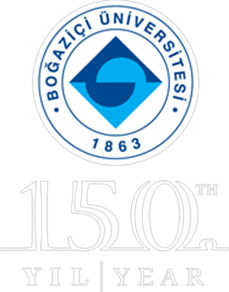 